THE WORLD OF MUSIC VIDEO
du 22 janvier au 16 octobre 2022INFORMATION PRESSESignes de notre époque, les vidéos musicales musicaux font partie intégrante de la culture contemporaine. Disponibles dans le monde entier, produits dans le monde entier, ils sont le noyau de l’industrie planétaire du divertissement. En même temps, en réalisant une fusion unique entre cinéma, musique, art, danse et questionnements du moment, ils forment un monde en soi. Explorer ce monde, c’est l’objectif de la grande exposition sur l’histoire et l’actualité des clips musicales au Patrimoine Culturel Mondial Völklinger Hütte. Plateforme créative unique pour les musiciens, les réalisateurs, les artistes, les designers et les chorégraphes, les clips sont des œuvres d’art totales à la minute. Au Patrimoine Culturel Mondial Völklinger Hütte, du 22 janvier au 16 octobre 2022, THE WORLD OF MUSIC VIDEO se penche sur cette forme culturelle hybride et fascinante. Convoquant une débauche de moyens et une démarche qui ne laisse rien au hasard, cette manifestation n’éclaire pas seulement les dimensions musicales et cinématographiques du genre. Elle aborde aussi des sujets brûlants comme l’intelligence artificielle, le changement climatique, les violences politiques, psychiques et physiques ainsi que les questions de genre. À la clé, un panorama inédit de cette forme que constitue le vidéoclip. « Plus de quatre-vingts clips parmi les plus intéressants de ces dernières années et décennies sont réunis au Patrimoine Culturel Mondial dans un magnifique parcours offrant un panoptique de cette forme artistique. Nous entendons inspirer tant les émotions que l’intellect, car dans cet univers à part entière que constituent les vidéos musicales, l’expérience physique est garantie », déclare Ralf Beil, le directeur général du Patrimoine Culturel Mondial Völklinger Hütte et commissaire de l’exposition : « Quand l’œil se fait le support de l’écoute, bien des surprises sont au rendez-vous ! »Le lieu d’exposition est en lui-même emblématique : la salle des soufflantes fidèlement restaurée a été débarrassée de ses installations et de ses revêtements pour se muer en une scène spectaculaire dédiée aux projections musicales. Entre les immenses machines, ce sont plus de 60 écrans géants d’une diagonale allant jusqu’à sept mètres qui s’illuminent, complétés par des moniteurs logés dans des niches plus intimistes. Les plus téméraires jetteront un œil dans le monde souterrain des puits ou y descendront carrément. Car c’est dans ces profondeurs que sont projetés les films les plus radicaux.L’occasion de voir des vidéos qui, par leurs images, provoquent un choc, comme par exemple « Stress » de Romain Gavras sur une bande-son de Justice. Mais aussi de nombreuses contributions pleines d’ironie, de malice et d’humour, à l’image de « Bad Guy » de Billie Eilish. Portée par l’interaction immédiate entre l’aura chargée d’histoire qui se dégage de la salle des soufflantes et une scénographie multimédia contemporaine, THE WORLD OF MUSIC VIDEO est une des expositions les plus insolites montées à ce jour par le Patrimoine Culturel Mondial. Les vidéos musicales ne sont ni de l’art pur, ni du pur commerce. C’est d’ailleurs avec « Smells Like Teen Spirit », tout le contraire d’un hymne, et sa vidéo à petit budget dans l’esprit punk, que Nirvana a accédé à la gloire planétaire. Ce pied de nez typique de l’histoire de la pop illustre parfaitement combien les clips sont indissociablement liés à l’industrie culturelle et à ses succès mondiaux. Les films publicitaires sont élevés au rang d’art, comme « Mutant Brain » de Spike Jonze pour Kenzo World. Des artistes majeurs parmi lesquels Laurie Anderson, Joseph Beuys (« Sonne statt Reagan »), Yoko Ono et Andy Warhol sont également des pionniers de ce média propice au mélange des genres. Quant aux Carters, ces « Celebrities of Color », ils se n’emparent ni plus ni moins du Louvre et de ses chefs-d’œuvre de grandes civilisations. Qu’il s’agisse de Jérôme Bosch, d’une décharge en Afrique ou des « One-Minute-Sculptures » d’Erwin Wurm, lorsqu’il est porté à sa quintessence, le clip est à même d’investir avec virtuosité n’importe quel matière ou thématique.L’interaction entre les films les plus divers et la sensation grandiose d’espace qui émane de la salle des soufflantes conduisent à des associations et des liens toujours renouvelés. Le guide média et ses écouteurs diffusent automatiquement les musiques dès que l’on s’approche d’un écran ou d’un moniteur, si bien que la visite de l’exposition prend une tournure quasi intuitive. Avec l’exposition THE WORLD OF MUSIC VIDEO, la salle des soufflantes devient à son tour une œuvre d’art totale à appréhender avec tous les sens. D’autant que l’espace ne manque pas pour danser, ou pour réfléchir à un des médias clés de l’industrie culturelle.CataloguePublié sous la direction de Ralf Beil et conçu par KomaAmok, le catalogue de l’exposition paraîtra en mars 2022 aux éditions Hatje Cantz : 448 pages, 32 x 24 cm, broché à rabats, en allemand et en anglais.Avec des essais de Daniel Bauer, Ralf Beil, Henry Keazor, Swantje Lichtenstein et Heike Sperling ainsi que des textes pour chaque clip de Daniel Bauer, Jeanette Dittmar, Sonja Eismann, Dominique Haensell, Rinko Heidrich, Manfred Heinfeldner, Justina Heinz, Ernst Hofacker, Daniel Hornuff, Hendrik Kersten, Daniel Koch, Frank Krämer, Julius Krämer, Jonathan Kunz, Sebastian Lessel, Jessica Manstetten, Thorsten Nagelschmidt, Hendrik Otremba, Jens-Christian Rabe, Stephan Rehm Ronzanes, Corinna Schneider, Fabian Soethof, Vivien Trommer, Jakob Uhlig, Linus Volkmann et Thomas Winkler.Jusqu’à sa parution en mars, le catalogue sera proposé au tarif préférentiel de 30 € par la boutique analogique et numérique du Patrimoine Culturel Mondial. Il sera ensuite vendu au prix de 48 € au Patrimoine Culturel Mondial et de 58 € en librairie.Programme autour de l’expositionDe nombreux concerts accompagneront l’exposition. Le 28 mai, le groupe russe Pussy Riot, célèbre pour sa performance punk en la cathédrale du Christ-Sauveur de Moscou, investira la salle des soufflantes du Patrimoine Culturel Mondial. Le 22 juin, c’est la chanteuse et performeuse culte Peaches qui se produira à l’usine sidérurgique de Völklingen.D’autres concerts, notamment avec Genetikk, sont également prévus.THE WORLD OF MUSIC VIDEO
Les artistesACAPULCO | Emmanuel Adjei | a-ha  | Jonas Åkerlund | Guillaume Alric | Jonathan Alric | Kevin Altieri |  Laurie Anderson | Ape Drums | Arctic Monkeys | The Art of Noise | Daniel Askill | Assassin | Philip G. Atwell | Meiert Avis | Roger Ballen | Baloji | Steve Barron | Shirley Bassey | Samuel Bayer | Leo Berne | Joseph Beuys | Beyoncé | Kaam Bhaari | Björk | The Blaze | David Bowie | Buckethead | David Byrne | The Cars | The Carters | Tommy Cash | Nick Cave & The Bad Seeds | The Chemical Brothers | Cho Soo-Hyun | Chris Cunningham | Daft Punk | Deichkind | Nigel Dick | Dido | Die Antwoord | Terence Donovan | DoRo | Dr. Dre | Billie Eilish | Eminem | Eve | Falco | Foo Fighters | David Fincher | FKA twigs | Matt Forrest | Paul Fraser | Fred again.. | Peter Gabriel | Clement Gallet | Syd Garon | Romain Gavras | Genesis | Genetikk | Get Well Soon | Gloria | Nick Goffey | Michel Gondry | Jean-Paul Goude | Bruce Gowers | Howard Greenhalgh | Guns N' Roses | David Harris | Peter Harton | Dominic Hawley | Max Headroom | Headie One | Heavy Baile | Joern Heitmann | Eric Henry | John Hillcoat | Anna Himma |  Wayne Isham | Stephen R. Johnson | Grace Jones | Spike Jonze | Justice | Philipp Käßbohrer | Kinopravda | Kiss Nuka | The Knife | Lady Gaga | Oren Lavie |  Ringan Ledwidge | Leningrad | Lil Nas X | Little Big | Len Lye | Todd McFarlane | Páraic McGloughlin | Madonna | Make the Girl Dance |  David Mallet | Pierre Mathieu | M|A|R|R|S | Mashrou' Leila | Massive Attack | Vladimir Mavounia-Kouka | Dieter Meier  | Dave Meyers | Andrew Morahan | Tanu Muino | Russell Mulcahy | Don Munroe | Erin Murray | Ilja Naishuller | Yuval Nathan | Merav Nathan | Nine Inch Nails | Ninja | Nirvana | Yoko Ono | Robert Palmer | Alina Pasok | Peaches | The Peach Kings | Pearl Jam | Peder | Pet Shop Boys | Jesse Peretz | Tom Petty and the Heartbreakers | Piero Pirupa | P.K. 14 | Placebo | Die Prinzen | Propellerheads | Ilya Prussikin | Pussy Riot | Psy | Queen | Şanışer | Sasha Rainbow | Red Hot Chili Peppers | Johan Renck | Raf Reyntjens | Dave Robinson | Raphaël Rodriguez | Mark Romanek | Pedro Romhanyi | Zbigniew Rybczyński | Ricky Saiz | Jeremy Schaulin-Rioux | Timo Schierhorn | Scorpions | Leah Shore | Sia | Britney Spears | Sam Spiegel | Walter A. Stern | Stromae | Talking Heads | Julien Temple | Thao and the Get Down Stay Down | Jovan Todorovic | Traktor | Paul Trillo | U2 | Tracey Ullman | UWE (Auge Altona) | Vaundy | Daniel Venosa | The Verve | Waboku | Andy Warhol | Weval | The White Stripes | Yeah Yeah Yeahs | Yello | Young Fathers | Yousef | James Yukich | YUNG GODS | Manuel Zoller | Zoot Woman Salle des soufflantes et salle de compressionPatrimoine Culturel Mondial Völklinger HütteDu 22 janvier au 16 octobre 2022Exposition : 84 clips vidéo originaires de 30 pays à travers le monde,présentés sur 62 écrans géants jusqu’à une largeur de 7 mètres ainsi que 22 moniteurs cubiques Sony sur soclesListe d‘écoute des clips vidéo de A pour aha à Z pour Zoot WomanLieu d‘exposition : 6000 mètres carrés Salle de soufflantes et Hall de compressionCommissaire d‘exposition : Dr. Ralf Beil, Directeur général Patrimoine Culturel Mondial Völklinger HütteGuide multimédia de Tonwelt avec des Informations sur tous les clips vidéo ainsi qu‘ un déclenchement automatique et synchronisation de son devant l’écran et une fonction transfert devant le moniteurEcouteurs : écouteurs avec protection hygiénique disponibles. Vous pouvez utiliser vos propres écouteurs avec câble (prise jack 3,5 mm). Horaires d‘ouverture: 
jusqu’au  au 31 mars: tous les jours de 10h à 18h 
à partir du 1er avril: tous les jours de 10h à 19h
Tarifs d’entrée au Patrimoine Culturel Mondial et dans toutes les expositions
17 € | réduit: 15 €Juvéniles et élèves jusqu’à 18 ans: entrée gratuite
(enfants jusqu’à 14 ans uniquement accompagnés d’un adulte responsable)
étudiants, élèves et stagiaires jusqu’à 27 ans : entrée gratuite
(sur présentation d’une carte valable)Carte annuelle: 45 €
Service visiteurs:
Tel.  +49 (0) 6898 / 9 100 100 
Fax  +49 (0) 6898 / 9 100 111
visit@voelklinger-huette.orgwww.voelklinger-huette.orgGrâce au financement généreux de 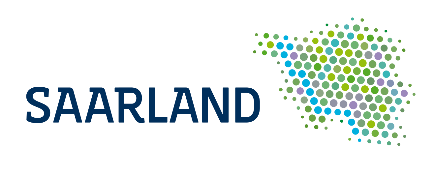 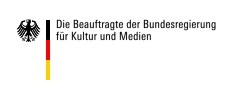 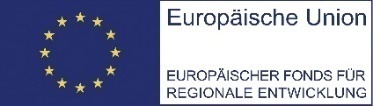 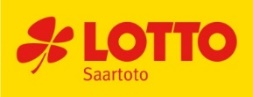 En coopération avec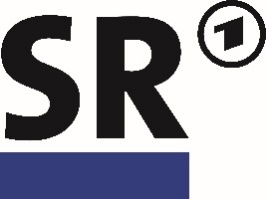 